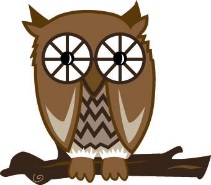 Dear Visitors…Safeguarding and Child Protection is extremely important to all the staff and pupils at Hillside Primary School. We would appreciate it if all visitors could make themselves aware of the procedures outlined in this document. As a Visitor to the School please ensure that you follow these procedures: Sign in at the main reception and sign out when you are leaving Ensure your visitors badge is clearly displayed on your clothing at all times whilst you are in the School You are accompanied by a member of staff (unless otherwise advised)You do not use your mobile phone or camera in school unless you have permission. You do not use the children’s toiletsAll visitors that are working on the site must report to main reception and arrange for their identity to be checked before they start work or accompanied by a member of staff at all times If you are concerned about the protection or safeguarding of a child, please immediately contact one of the Child Protection Team below or inform a member of the School Office who will contact them for you.                                             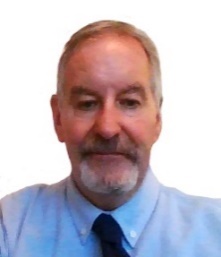 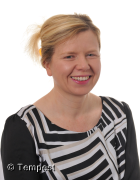 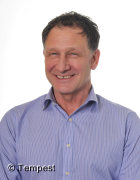 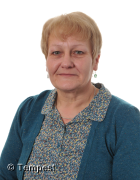 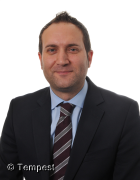 